JĘZYK ANGIELSKI DLA 5 - 6 latkówTemat: What colour are you wearing?

Słownictwo:
a T-shirt – koszulka
shoes – buty
a dress – sukiena
jeans/pants – spodnie
socks – skarpetki
a blouse – koszula/ bluzka
a skirt – spódniczka
a cap – czapka
a jacket - kurtka
1. Na początku proponuję powitanie znaną przez dzieci piosenką:https://www.youtube.com/watch?v=tVlcKp3bWH82. Utrwalenie słownictwa poprzez zabawę „Touch your…” – Dotknij swojej…
Touch your T-shirt. – Dotknij swojej koszulki.
Touch your shoes. – Dotknij swoich butów.
Touch your dress. – Dotknij swojej sukienki.
Touch your jeans/pants/trousers. – Dotknij swoich spodni.
Touch your socks. – Dotknij swoich skarpetek.
Touch your blouse. – Dotknij swojej bluzki.
Touch your skirt. – Dotknij swojej spódniczki.
Touch your cap. – Dotknij swojej czapki.
Touch your jacket. – Dotknij swojej kurtki.

3. Jeśli mają Państwo możliwość wydruku zadania, proponuję chętnym dzieciom zadanie, które polega na dopasowaniu części garderoby do nazwy. Oczywiście niezbędna będzie Państwa pomoc.

Proszę, aby dziecko pokolorowało wydrukowane obrazki. Następnie wycięło wszystko wzdłuż przerywanych linii. Na sam koniec pomieszało wszystko razem.
Państwa zadaniem będzie pomóc dziecku w czytaniu nazw i dopasowaniu ich do właściwej części garderoby. 

4. Gdy zadanie zostanie wykonane proponuję zachęcić dzieci do tańca przy piosence „What Color Are You Wearing”. To piosenka podczas której utrwalamy kolory. Śpiewamy poszczególne wersy piosenki, kiedy podają nazwy kolorów dzieci, które mają na swoim ubraniu dany kolor wykonują poszczególne czynności:Red - jump (podskocz)Orange - turn around (obróć się dookoła)Blue - tap your toes (dotknij swoich palców u nóg)Purple - stomp your feet (tupnij nogami)Green - touch your nose (dotknij swojego nosa)Yellow - shout hurray (krzyknij “hura”)https://www.youtube.com/watch?v=xRyjbyBcPokŹródło elementów zadania: https://www.anglomaniacy.pl/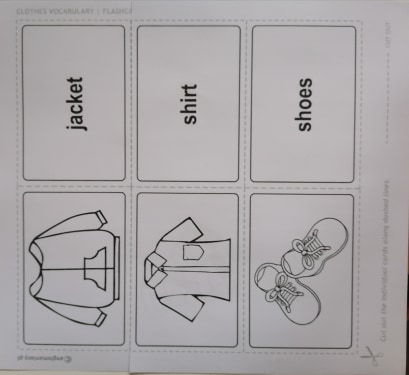 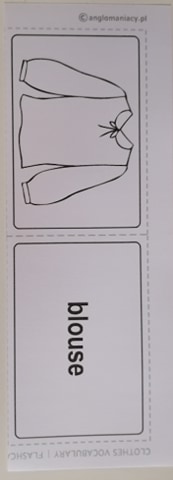 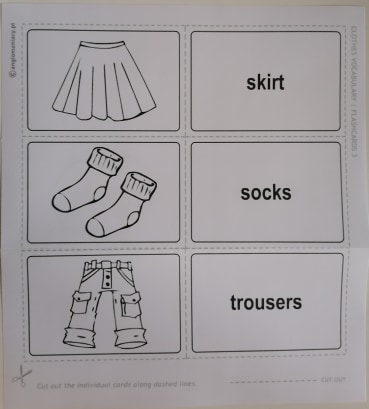 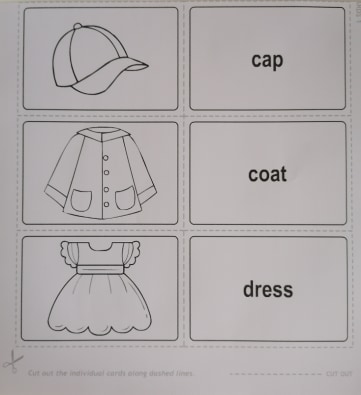 